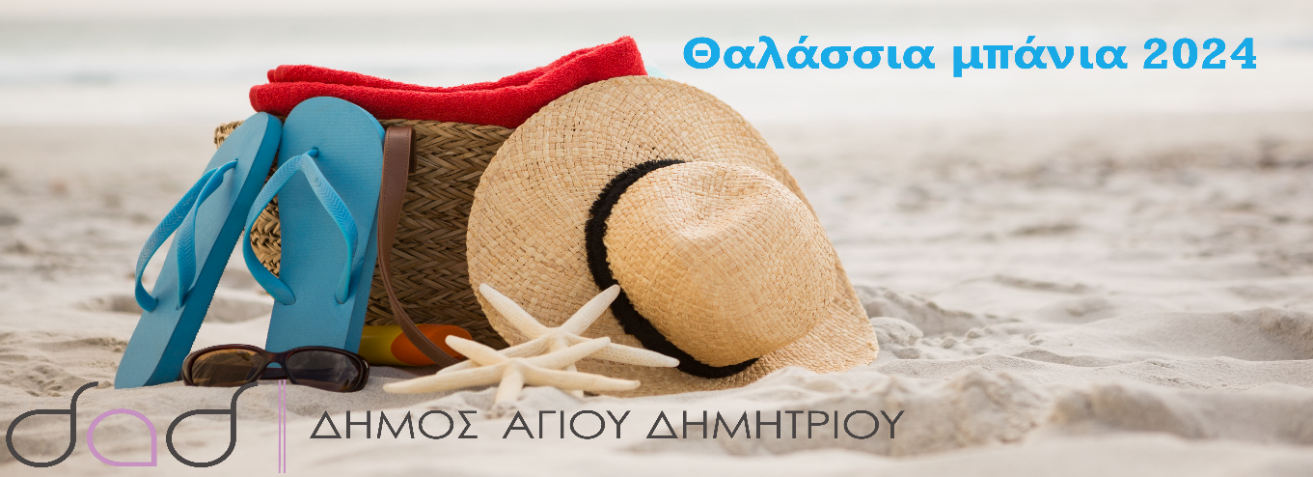 Πραγματοποιείται και φέτος το πρόγραμμα της δωρεάν μεταφοράς δημοτών-κατοίκων στην Πλαζ Γλυφάδας, για θαλάσσια μπάνια, κατά την περίοδο Ιουλίου – Αυγούστου 2024.Το πρόγραμμα θα εκτελείται από Δευτέρα έως Παρασκευή με δύο διαδρομές, σε 3 15νθήμερα, ως εξής:1ο 15νθήμερο 01 Ιουλίου– 12 Ιουλίου
2ο 15νθήμερο 15 Ιουλίου – 26 Ιουλίου
3ο 15νθήμερο 29 Ιουλίου – 09 Αυγούστου
Τα θαλάσσια μπάνια πραγματοποιούνται σε τρία δεκαπενθήμερα: Α’ δεκαπενθήμερο: 1 Ιουλίου – 12 ΙουλίουΒ’ δεκαπενθήμερο: 15 Ιουλίου – 26 ΙουλίουΓ’ δεκαπενθήμερο: 29 Ιουλίου – 9 ΑυγούστουΑπό Τρίτη 25 Ιουνίου 2024Ώρα: 08:00 π.μ. – 1:00 μ.μ.στο Δ΄ ΚΑΠΗ (Θεσσαλίας 10) μέχρι την εξάντληση των καρτώνΟι ενδιαφερόμενοι/ες δημότες/ισσες ή κάτοικοι θα παραλαμβάνουν την κάρτα αυτοπροσώπως ή με εξουσιοδότηση, προσκομίζοντας:
Δικαιολογητικά  συμμετοχής για  τα ενήλικα μέλη  της  οικογένειας (σε φωτοτυπία)
1. Αστυνομική ταυτότητα. 
2. Μικρή πρόσφατη φωτογραφία. 3. Πρόσφατο λογαριασμό ΔΕΚΟ (ΔΕΗ ή ΕΥΔΑΠ) ή Ε1 φορολογικής δήλωσης (πρόσφατο) ή κάρτα μέλους ΚΑΠΗ Αγίου Δημητρίου.4. Υπεύθυνη Δήλωση. Δικαιολογητικά  συμμετοχής για  τα  ανήλικα μέλη  Για τη συμμετοχή ανηλίκων απαιτούνται, υπεύθυνες δηλώσεις με γνήσιο της υπογραφής ΚΑΙ από τους  δύο (2) γονείς.1η ΔΙΑΔΡΟΜΗ – ΑΝΑΧΩΡΗΣΗ: 07:301η ΔΙΑΔΡΟΜΗ – ΕΠΙΣΤΡΟΦΗ: 09:30 ►Ασυρμάτου & Κουντουριώτη (γήπεδο 5x5)►Στάση 4η Ασυρμάτου (Ασύρματος)►Στάση Βεργίνας (Άρτης) ► Αποβίβαση στα ίδια σημεία με την επιβίβαση►Στάση Πλ. Έλενας Βενιζέλου (Νέο Τέρμα)      ►Στάση 25ης Μαρτίου (Μεταξύ Θουκυδίδου & Μενελάου)►Στάση 2η Παπάγου (Στρογγυλό)►Στάση Έλκα - Λεωφ. Βουλιαγμένης – (Πλ. Παναγούλη)2η ΔΙΑΔΡΟΜΗ – ΑΝΑΧΩΡΗΣΗ: 10:452η ΔΙΑΔΡΟΜΗ – ΕΠΙΣΤΡΟΦΗ: 12:45 ►Αφετηρία 112 (Αργοστολίου) ► Είσοδος από Αλίμου & Κυθηρίων – Θεομήτορος – Αργοστολίου και  αποβίβαση στα ίδια σημεία με την επιβίβαση►Παλαιό τέρμα 111 (Ασημακοπούλου) ► Είσοδος από Αλίμου & Κυθηρίων – Θεομήτορος – Αργοστολίου και  αποβίβαση στα ίδια σημεία με την επιβίβαση►Στάση Πλουτάρχου & Σουλίου ► Είσοδος από Αλίμου & Κυθηρίων – Θεομήτορος – Αργοστολίου και  αποβίβαση στα ίδια σημεία με την επιβίβαση►Στάση Σουλίου & Τρικάλων ► Είσοδος από Αλίμου & Κυθηρίων – Θεομήτορος – Αργοστολίου και  αποβίβαση στα ίδια σημεία με την επιβίβαση►Στάση Σουλίου & Πρεβέζης ► Είσοδος από Αλίμου & Κυθηρίων – Θεομήτορος – Αργοστολίου και  αποβίβαση στα ίδια σημεία με την επιβίβαση►Δελφών & Δεδούση (Στάση Ρούμελης) ► Είσοδος από Αλίμου & Κυθηρίων – Θεομήτορος – Αργοστολίου και  αποβίβαση στα ίδια σημεία με την επιβίβαση►Στάση Πλατεία Αγίου Βασιλείου ► Είσοδος από Αλίμου & Κυθηρίων – Θεομήτορος – Αργοστολίου και  αποβίβαση στα ίδια σημεία με την επιβίβαση►Στάση σταθμός μετρό ΗΛΙΟΥΠΟΛΗ ► Είσοδος από Αλίμου & Κυθηρίων – Θεομήτορος – Αργοστολίου και  αποβίβαση στα ίδια σημεία με την επιβίβαση 1η ΔΙΑΔΡΟΜΗ – ΑΝΑΧΩΡΗΣΗ: 07:301η ΔΙΑΔΡΟΜΗ – ΕΠΙΣΤΡΟΦΗ: 09:30 ►Αφετηρία 112 (Αργοστολίου)► Είσοδος από Αλίμου & Κυθηρίων – Θεομήτορος – Αργοστολίου και  αποβίβαση στα ίδια σημεία με την επιβίβαση ►Παλαιό τέρμα 111 (Ασημακοπούλου)► Είσοδος από Αλίμου & Κυθηρίων – Θεομήτορος – Αργοστολίου και  αποβίβαση στα ίδια σημεία με την επιβίβαση ►Στάση Πλουτάρχου & Σουλίου► Είσοδος από Αλίμου & Κυθηρίων – Θεομήτορος – Αργοστολίου και  αποβίβαση στα ίδια σημεία με την επιβίβαση ►Στάση Σουλίου & Τρικάλων► Είσοδος από Αλίμου & Κυθηρίων – Θεομήτορος – Αργοστολίου και  αποβίβαση στα ίδια σημεία με την επιβίβαση ►Στάση Σουλίου & Πρεβέζης► Είσοδος από Αλίμου & Κυθηρίων – Θεομήτορος – Αργοστολίου και  αποβίβαση στα ίδια σημεία με την επιβίβαση ►Δελφών & Δεδούση (Στάση Ρούμελης)► Είσοδος από Αλίμου & Κυθηρίων – Θεομήτορος – Αργοστολίου και  αποβίβαση στα ίδια σημεία με την επιβίβαση ►Στάση Άγιος Βασίλειος► Είσοδος από Αλίμου & Κυθηρίων – Θεομήτορος – Αργοστολίου και  αποβίβαση στα ίδια σημεία με την επιβίβαση ►Στάση σταθμός μετρό ΗΛΙΟΥΠΟΛΗ► Είσοδος από Αλίμου & Κυθηρίων – Θεομήτορος – Αργοστολίου και  αποβίβαση στα ίδια σημεία με την επιβίβαση 2η ΔΙΑΔΡΟΜΗ – ΑΝΑΧΩΡΗΣΗ: 10:452η ΔΙΑΔΡΟΜΗ – ΕΠΙΣΤΡΟΦΗ: 12:45►Ασυρμάτου & Κουντουριώτη (γήπεδο 5x5)►Ασύρματος (Στάση 4η Ασυρμάτου)Αποβίβαση στα ίδια σημεία με την επιβίβαση►Άρτης (Στάση Βεργίνας)►Στάση Έλενας Βενιζέλου (Νέο Τέρμα)      ►Στάση 25ης Μαρτίου (Μεταξύ Θουκυδίδου & Μενελάου)►Στάση 2η Παπάγου (Στρογγυλό)►Λεωφ. Βουλιαγμένης – Στάση Έλκα (Πλ. Παναγούλη)1η ΔΙΑΔΡΟΜΗ – ΑΝΑΧΩΡΗΣΗ: 07:301η ΔΙΑΔΡΟΜΗ – ΕΠΙΣΤΡΟΦΗ: 09:30►Ασυρμάτου & Κουντουριώτη (γήπεδο 5x5)►Ασύρματος (Στάση 4η Ασυρμάτου)►Άρτης (Στάση Βεργίνας)► Αποβίβαση στα ίδια σημεία με την επιβίβαση►Στάση Έλενας Βενιζέλου (Νέο Τέρμα)      ►Στάση 25ης Μαρτίου (Μεταξύ Θουκυδίδου & Μενελάου)►Στάση 2η Παπάγου (Στρογγυλό)►Λεωφ. Βουλιαγμένης – Στάση Έλκα (Πλ. Παναγούλη)2η ΔΙΑΔΡΟΜΗ – ΑΝΑΧΩΡΗΣΗ: 10:452η ΔΙΑΔΡΟΜΗ – ΕΠΙΣΤΡΟΦΗ: 12:45►Αφετηρία 112 (Αργοστολίου)► Είσοδος από Αλίμου & Κυθηρίων – Θεομήτορος – Αργοστολίου και  αποβίβαση στα ίδια σημεία με την επιβίβαση►Παλαιό τέρμα 111 (Ασημακοπούλου)► Είσοδος από Αλίμου & Κυθηρίων – Θεομήτορος – Αργοστολίου και  αποβίβαση στα ίδια σημεία με την επιβίβαση► Στάση Πλουτάρχου & Σουλίου► Είσοδος από Αλίμου & Κυθηρίων – Θεομήτορος – Αργοστολίου και  αποβίβαση στα ίδια σημεία με την επιβίβαση►Στάση Σουλίου & Τρικάλων► Είσοδος από Αλίμου & Κυθηρίων – Θεομήτορος – Αργοστολίου και  αποβίβαση στα ίδια σημεία με την επιβίβαση►Στάση Σουλίου & Πρεβέζης► Είσοδος από Αλίμου & Κυθηρίων – Θεομήτορος – Αργοστολίου και  αποβίβαση στα ίδια σημεία με την επιβίβαση►Δελφών & Δεδούση (Στάση Ρούμελης)► Είσοδος από Αλίμου & Κυθηρίων – Θεομήτορος – Αργοστολίου και  αποβίβαση στα ίδια σημεία με την επιβίβαση►Στάση Άγιος Βασίλειος► Είσοδος από Αλίμου & Κυθηρίων – Θεομήτορος – Αργοστολίου και  αποβίβαση στα ίδια σημεία με την επιβίβαση►Στάση σταθμός μετρό ΗΛΙΟΥΠΟΛΗ► Είσοδος από Αλίμου & Κυθηρίων – Θεομήτορος – Αργοστολίου και  αποβίβαση στα ίδια σημεία με την επιβίβαση